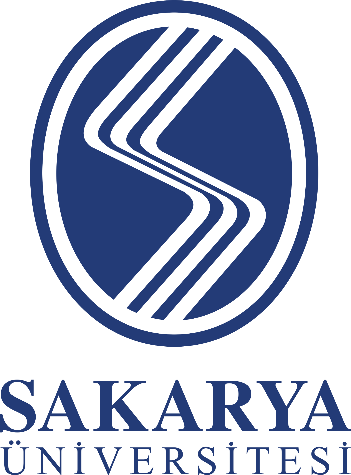 SAKARYA ÜNİVERSİTESİTIP FAKÜLTESİ DEKANLIĞIMÜFREDAT ÇALIŞMA KOMİSYONU 2021 YILI FAALİYET RAPORUMÜFREDAT ÇALIŞMA KOMİSYONU YÖNETİCİ SUNUŞUSakarya Üniversitesi Tıp Fakültesi Müfredat Çalışma Komisyonu 2021 yılı faaliyet raporudur.		Sakarya Üniversitesi Tıp Fakültesi Müfredat Çalışma Komisyonu 2021 yılında 1 adet toplantı yapmış toplantıda alınan kararlar ve gündem maddeleri sırasıyla aşağıya çıkarılmıştır. 3 nolu toplantı. 18/02/2021 tarihinde 1. 2020 yılında güncellenen eğitim komisyonları yönergesinde mevcut müfredat çalışma komisyonunun görevleri okunması.2. 2020 yılında güncellenen ulusal çekirdek eğitim programına göre eğitim programının yeniden değerlendirilmesi 3. Eğitim programı ile ilişkili öğrenci ve öğretim üyesi geri dönüşlerinin değerlendirilmesi.Alınan kararlar. 1. Eğitim Programında fiziki muayene ve semiyoloji derslerinin dağılımı incelendi. Bu derslerin, pratik uygulama dışında, farklı disiplinler tarafından ve farklı yıllarda teorik olarak verildiği belirlendi. Ek öneri sunulmadı. 2. Eğitim programına ulusal çekirdek eğitim programının ne kadarının yansıdığı değerlendirildi. Buna göre UÇEP programını karşılama durumu bölüm bazında şu şekilde belirlendi:Klinik Semptom/Bulgu/Durum Listesi %100Çekirdek Hastalıklar / Klinik Problemler Listesi %98Temel Hekimlik Uygulamaları Listesi %94Davranışsal, Sosyal ve Beşeri Bilimler Listesi %853. Saptanan eksiklikler ve ilgili anabilim dalları belirlendi. İlgili anabilim dallarından aşağıdaki öğrenim hedeflerinin sağlanması konusunda talep yapılması için koordinatörler kuruluna iletilmesine karar verildi.Çekirdek Hastalıklar / Klinik Problemler ListesiGeriatrik sendromlar – İç Hastalıkları ADKatılma nöbeti – Çocuk Sağlığı ve Hastalıkları ADOtizm spektrum bozukluğu – Ruh Sağlığı ve Hastalıkları ADTik bozuklukları - Ruh Sağlığı ve Hastalıkları ADYıkıcı bozukluklar, dürtü kontrol ve davranım bozuklukları - Ruh Sağlığı ve Hastalıkları ADZihinsel yetersizlik -Ruh Sağlığı ve Hastalıkları ADTemel Hekimlik Uygulamaları ListesiBandaj, turnike uygulayabilme (Acil Tıp AD)Kene çıkartabilme (Acil Tıp AD)Lavman yapabilme (Genel cerrahi AD) Minimental durum muayenesi (Nöroloji AD)Servikal collar (boyunluk) uygulayabilme (Acil Tıp AD) Tedaviyi red belgesi hazırlayabilme (Halk Sağlığı AD)Gaitada gizli kan incelemesi yapabilme (Tıbbi Mikrobiyoloji AD)Acil yardımların organizasyonunu yapabilme (Acil Tıp AD)Geriyatrik değerlendirme yapabilme (İç Hastalıkları AD)Bebek Sağlığı İzlemi (Çocuk Sağlığı ve Hastalıkları AD)Davranışsal, Sosyal ve Beşeri Bilimler ListesiTıpta profesyonellik – Tıp Eğitimi ADOlağan Dışı Durumlar – Acil Tıp ADYaşlılık – İç Hastalıkları ADAyrımcılık yanlılık damgalama – Halk sağlığı ADGöç – Halk sağlığı ADİşsizlik ve yoksulluk – Halk sağlığı ADKüresel iklim krizi– Halk sağlığı ADÖncelikli/ dezavantajlı gruplar – Halk sağlığı ADSağlık uygulamalarının öz eleştiri gerektiren yönleri – Halk sağlığı ADToplumsal cinsiyet temelli ayrımcılık– Halk sağlığı AD4. Fakültenin kendi hedeflerine göre belirleyeceği içerik %7 olarak saptandı. 5. Eğitim programında karşılığı olmakla birlikte ilgili diğer bölümler tarafından karşılanmayan öğrenme hedefleri çıkarıldı ve buna göre;Eğitim programında Çocuk sağlığı ve hastalıkları AD’nın yandal konuları ile ilgili eksikliklerini tamamlaması konusunda talep yapılması için koordinatörler kuruluna iletilmesine karar verildi.Acil Tıp AD tarafından verilen eğitim içeriğine dekompresyon hastalığının eklenmesi kararlaştırıldı.İç Hastalıkları AD tarafından verilen eğitim içeriğine metabolik sendromun eklenmesi kararlaştırıldı.6. Eğitim programı ile ilgili geri dönüşler değerlendirildi. Bu kapsamda aşağıdakiler kararlaştırıldı:6. Sınıf Acil Tıp stajında multidisipliner toplantıların programa eklenmesiÜroloji AD ve Fizik ve Tedavi ve Rehabilitasyon AD teorik ders yükündeki tekrarların ortadan kaldırılmasıPatoloji laboratuarı sayısının artırılması Sınav haftasında serbest çalışma saatlerinin artırılması1. Sınıfta acil ilk yardım ile ilgili pdö senaryasu hazırlanması PDÖ oturumlarında öğretim üyelerinin odaları ve laboratuar mekanlarının kullanılmasının devamı.7. Bölümlerden gelen talepler değerlendirildi ve aşağıdaki kararlar alındıPeriferik kan yayma preparatı hazırlanması, boyanması ve lökosit formülü çıkarılması uygulama ders talebinin uygun olduğunaNükleer Tıp Stajının 5. sınıfta geçmesinin uygun olduğu ancak seçmeli olarak devam etmesine. 8. Ders Kurul Dağılımları değerlendirildi aşağıdaki kararlar alındı:2. Sınıf istatistik derslerinin 3. sınıf ilgili kurula alınması2.Sınıf 5 kurula kurulismine uygun olacak şekilde toplum sağlığı dersleri konulması3. Sınıf etik derslerinin 1. Sınıf 3. Kurula alınması ve 1.Sınıf 3. Kurul ve 3. sınıf 6. kurul isimlerinin buna göre değiştirilmesiUÇEP’te eksikliği saptanan beşeri bilimlerle ilgili derslerin 2.5 kurulda Halk sağlığı AD tarafından anlatılmasıPortfolyo saatlerinin güz ve bahar dönem başlarında 2 saat olarak planlanmasıFizik tedavi ve Rehabilatasyona ait immünoloji derslerinin 3. sınıf ve 2. sınıftan kaldırılması3.sınıf kurullarında onkoloji derslerinin kaldırılması3. Sınıfta aile hekimliği derlerinin kaldırılmasıMesleki beceri derslerinde teorik eğitimlerin en aza indirilmesi ve uygulamaların artırılması grup sayılarının artırılarak gruptaki öğrenci sayısının azaltılması Mesleki beceri eğitimlerinin tek birkurulda değil. daha faza kurula dağıtılması 9. Faz II ve III stajları değerlendirildi ve aşağıdaki kararlar alındı: Göğüs Hastalıklarının 4. sınıfa çekilmesi ve 3 haftaya çıkarılması, KVC stajının 5. sınıfa alınması, Genel cerrahi stajının 4. Sınıfta 6 haftaya indirilmesi 5. Sınıfta Halk sağlığı stajının iptali5. Sınıfta Beyin cerrahisinin 1 haftaya, KBB ve Üroloji stajlarının 2 haftaya azaltılması5. Sınıfta Plastik cerrahi stajının zorunlu staj grubuna alınması5. Sınıfta Anestezioloji stajının 3 haftaya çıkarılması 6. Sınıfta Kardiyoloji ve Farmakoloji Stajlarının kaldırılarak Cerrahi stajı konulması6. Sınıf Seçmeli stajlarında  cerrahi dahili ayrımının kaldırılmasıBölümlere yazı yazılarak 6. sınıf seçmeli stajı açmak isteyen bölümlerden talep alınması ve çeşitlendirilmesiBilgilerinize arz ederim. Prof.Dr. Mustafa İhsan USLANTıp Fakültesi Mezuniyet Öncesi                     Eğitim Komisyonu Başkanı